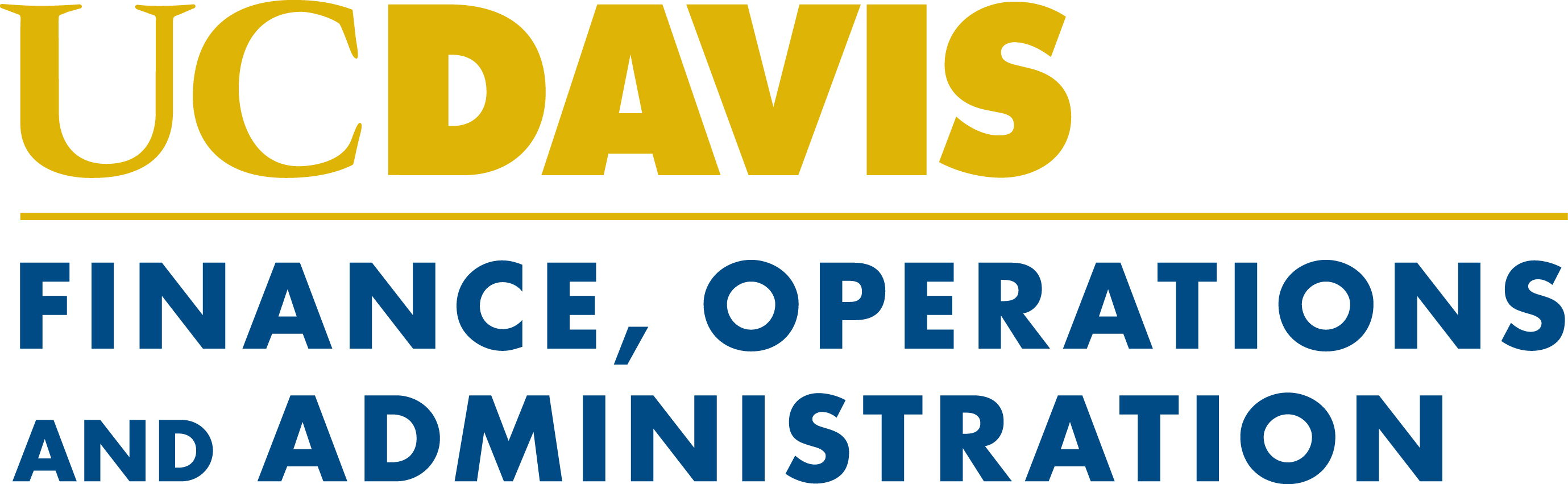 [Project Name]Lessons Learned – Final Report<This content for this document can be the result of a facilitated project team discussion or can be sent out as an “independent survey” to the project team members and key stakeholders and subsequently consolidated into one report.>Executive SummaryHigh Level Project Overview (Include the start & end dates, the project objective, scope from the Charter)Top Three Lessons Learned with Recommendations for Future ProjectsProject Lessons LearnedPrepared By:[Name(s) of Preparer(s)]Version:[Version Number #.#]Date: [Date]Project Owner:[Name & Title of Project Owner]
[Department]Project Manager:[Name of Project Manager]
[Department]
[Contact Information]What events helped contribute to the success of the project? What events detracted from the project and should be avoided or addressed early if a similar project were to be undertaken?Was the communication between the team members and between the key stakeholders clear and timely? If not please elaborate.How can future planning and organization be improved to better meet project timelines and objectives?What are the three most important lessons we learned on this project that we can pass on to future project teams?Additional Thoughts: